Jackson County Fire District 4				Monthly Report: August 2021	Total Number of Incidents for August 2021 111Average Response time Monthly Call VolumeBreakdown by Major Incident Type	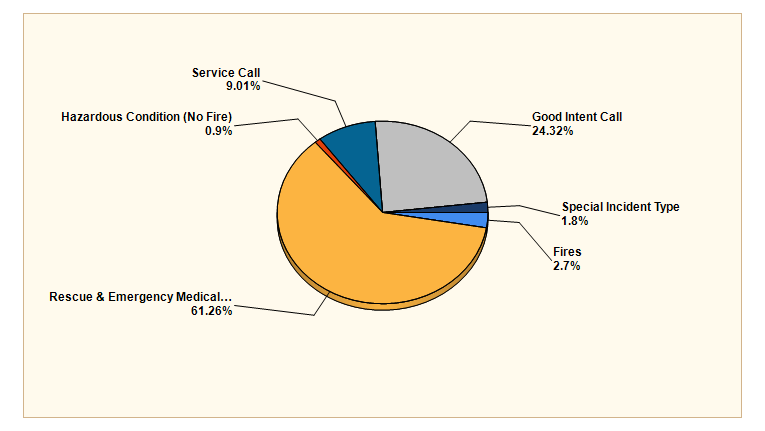 Detailed Breakdown by Incident TypeIncidents by Day of WeekIncidents by Time of DayCall HistoryAverage Response Time# of CallsCity limits5.3659Non City/Rural13.3146MAJOR INCIDENT TYPE# INCIDENTS% of TOTALFires32.7%Rescue & Emergency Medical Service6861.26%Hazardous Condition (No Fire)10.9%Service Call109.01%Good Intent Call2724.32%Special Incident Type21.8%TOTAL111100%Detailed Breakdown by Incident Type Detailed Breakdown by Incident Type Detailed Breakdown by Incident Type INCIDENT TYPE# INCIDENTS% of TOTAL113 - Cooking fire, confined to container10.9%141 - Forest, woods or wildland fire21.8%311 - Medical assist, assist EMS crew98.11%321 - EMS call, excluding vehicle accident with injury5045.04%322 - Motor vehicle accident with injuries21.8%323 - Motor vehicle/pedestrian accident (MV Ped)10.9%324 - Motor vehicle accident with no injuries.32.7%352 - Extrication of victim(s) from vehicle10.9%361 - Swimming/recreational water areas rescue10.9%365 - Watercraft rescue10.9%412 - Gas leak (natural gas or LPG)10.9%553 - Public service32.7%554 - Assist invalid43.6%561 - Unauthorized burning21.8%571 - Cover assignment, standby, moveup10.9%611 - Dispatched & cancelled en route1412.61%622 - No incident found on arrival at dispatch address43.6%651 - Smoke scare, odor of smoke98.11%911 - Citizen complaint21.8%TOTAL INCIDENTS:111100%